Консультация для родителей«Формирование духовных, нравственных чувств у детей дошкольного возраста через воспитание у них любви к матери»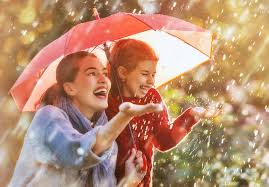 Дошкольное детство – уникальный период в духовном , нравственном воспитании личности ребёнка. Научить ребёнка с уважением относиться к близким ему людям-значит заложить в нём зерно человечности, чувства долга и ответственности, умение жить среди людей. Подготовить растущего человека к будущей жизни-задача не из лёгких. И эта задача решается успешней, чем раньше начинают о ней думать взрослые: как родители, так и воспитатели.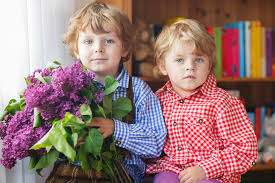 Существует мнение, что ребенок изначально любит свою мать, и нет необходимости развивать это чувство в нём. Однако прослеживается тенденция: дети впервые годы жизни не имеют опыта сопереживания, заботы о самых близких людях Недаром народная мудрость гласит: «Сердце матери – в детях, а сердце ребенка – в игрушках и камешках». При рождении ребенок - чистый лист, рисуй на нем, что хочешь. Вот и оставляют на этом листе свой след все, кто соприкасался с ребенком. Хорошо, если те, с кем общается маленький человек, умные, добрые, высоконравственные люди. Воспитание нравственных, духовных чувств детей является одной из основных задач дошкольного  образовательного учреждения. Оно начинается у ребёнка с отношения к семье, к самым близким людям – к матери, отцу, бабушке, дедушке. Это корни, связывающие его с родным домом и ближайшим окружением. Известно, что воспитанность личности в наибольшей мере характеризует поступки, поэтому, необходимо детей вооружить знаниями о нормах морали. Поэтому, для того, чтобы дети воспринимали и осознавали разнообразие моральных понятий, необходимо знакомить с нормами и правилами поведения. Работу по воспитанию любви к матери у детей,  нужно проводить во всех возрастных группах, но особое внимание уделяется среднему дошкольному возрасту. Именно в этом возрасте у детей формируются нравственные основы личности. В дошкольные годы, когда формируются основные черты личности, роль мамы как воспитателя велика. Вот почему воспитатели наряду с другими задачами воспитания решает и такие, как укрепление привязанности ребёнка к маме; воспитание уважения и чуткого отношения к ней, выражающихся в поведении и поступках малыша-оказывать ей помощь, проявлять заботу, умении охранять её покой. Необходимо, чтобы чувство любви выражалось не только на словах, но и в делах малыша. Это важная задача: с воспитания уважения и любви к маме, начинается и воспитание в растущем человеке любви к Родине. Вот потому пока ребёнок мал, необходимо терпеливо и настойчиво формировать у него чувство долга и сыновней ответственности. У детей должны быть определённые трудовые и моральные обязанности перед близкими, сформированы разумные потребности, умение считаться с материальными возможностями семьи, уважать покой старших и их интересы, выполнять распоряжения, правильно реагировать на родительское слово. Средний дошкольный возраст связан с большими изменениями в умственном и эмоционально-волевом развитии дошкольников, в мотивационной сфере, общении со взрослыми и сверстниками. Это возраст осознания детьми своих чувств, своего отношения к людям, и в первую очередь к матери. Во время наблюдений за взаимоотношениями детей с мамой и общения с детьми, выявляется, что у некоторых дошкольников достаточно ярко выражены чувства эгоизма и даже враждебности по отношению к своей маме, проявляющиеся в высказываниях, поступках. «Ты плохая мама, и я хочу другую, добрую»- так говорят многие дети. Недопустимо, чтобы ребёнок командовал мамой, ощущая себя центром её забот и внимания. Родители не могут не оценить большую роль воспитателя в том, что он учит детей в детском саду проявлять внимание к маме: "Твоя мама устала. Поторопись, ей хочется поскорее отдохнуть дома", "Ты, конечно, поможешь маме нести покупки?", "Сегодня мамин праздник-это ребята сделали вам сюрприз,  для вас подарки". Не желание родителями вести беседы, общаться, приводит к непониманию детьми их внутреннего состояния, а, следовательно, у ребенка не формируются эмпатийные чувства к своим маме и близким людям. 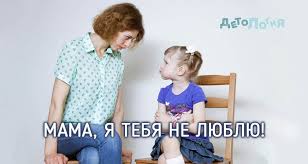 Основными формами и методами  работы по воспитанию любви к матери являются:-занятия по  коммуникации;-ситуативные беседы: «Чем я порадовал маму?», «Как я поздравил маму?», «Как я помогаю маме?» и др.;-праздник ко дню матери;-чтение художественной литературы: сказок, рассказов, повестей.-заучивание стихов «Мама как весна», «Золотые руки», «Мама спит» и пословиц о маме;-рисование на выставку по теме «Как я дома маме помогаю»;-дидактические игры: «Хорошо – плохо», «Подбери эмоцию» и другие.Эти формы и методы, помогают  в работе по воспитанию духовных чувств ребенка - ребенка не только любящего свою маму, но и умеющего любить действенно: проявить заботу, поддержать добрыми словами, сочувствием, конкретными делами. Цель данных мероприятий: получение детьми знаний о мамах, формирование представления о том, что мама выполняет множество социальных ролей: дома – она любящая мать, на работе – умелая труженица, в свободное время – спортсменка. Детям средней группы предлагается сделать портреты своих мам. Дети с большой радостью и желанием занимаются этой работой, стараются передать свою любовь к маме в портрете. Наряду с беседами, играми, необходимо проводить посиделки с мамами. Обращаясь к детской художественной литературе, нужно добиваться, без лишних нравоучений, принять душой нравственные основы человеческого общества, умения соотносить своё поведение с поведением героев. Знания и представления детей будут формальными, если не будут находить выхода в реальных поступках, в их деятельности и взаимоотношениях с окружающими. По итогам проводимых мероприятий, замечается желание средних дошкольников проявить волевое усилие и сдержать свои капризы, желание помочь маме и сделать что-то приятное для неё. Тем самым дети приобщаются к духовности, где высокие нравственные идеалы преобладают над сиюминутными потребностями и влечениями. Становление духовности длительный и кропотливый процесс, и если все участники педагогического процесса вместе идут к поставленной цели, то наверняка цель будет реализована. Однако какую бы работу не проводил детский сад в воспитании у ребёнка уважения и любви к маме и другим близким, решающее слово тут за самими родителями, очень много значит их умение строить отношения с ребёнком на разумной требовательности к нему. Постоянное общение педагога с детьми и их родителями даёт ему возможность изучать, как строятся отношения мамы и ребёнка, позволяет находить убедительные слова, доходящие до сердца родителей. Благодаря совместной работе детского сада и семьи дети умеют проявлять заботу о близких, помогать в домашних делах, ухаживать за младшими братьями, сёстрами.